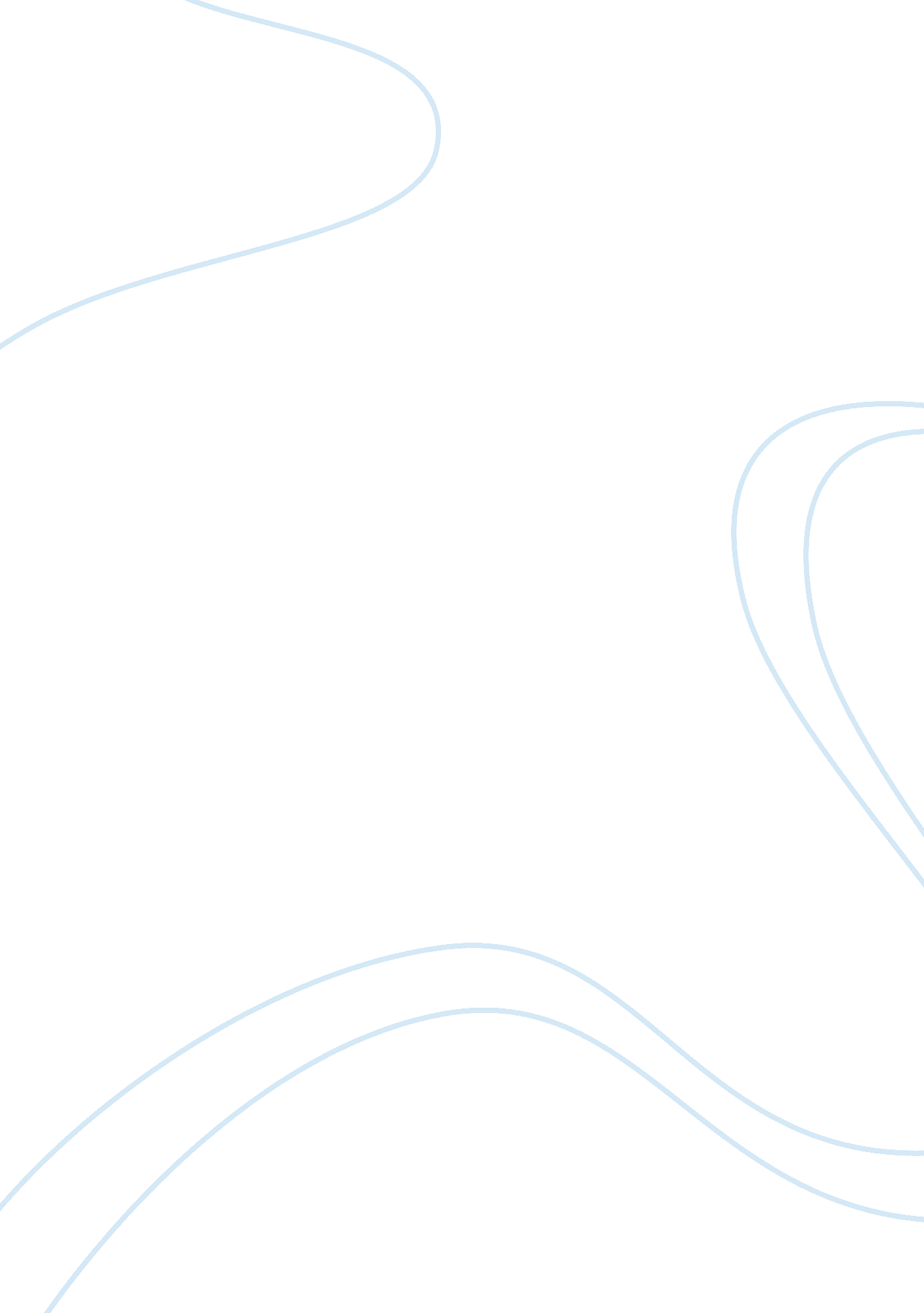 Is policy modeling an art or a science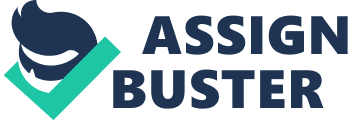 Is Policy Modeling An Art Or Science Policy modeling is a research that deals with analyzing and solving of global policy issues. This paper explains more on how policy modeling is categorized. People can confuse policy modeling and categorize is as either Science or art. First of all, one needs to understand that art is subjective, and it is about individual perceptions. On the other hand, Science is objective and it aims at providing information of an item or entity and its behavior in the world. Science also lays down a theory of the same and accurately predicts certain entities’ behavior in the world. According to Clausewitz and Graham Scientific discoveries came from Art therefore, there is no Science without the mixture of Art (2008 pg. 82). Policy modeling can either be an art or science. Policy Modeling according to Estrada is an experimental research work supported by use of different qualitative models techniques and hypothesis to assess the cause of the past policy implications and the effect of the same to the society globally in the future (2010). The policy modeling can be further classified into several categories; communications, infrastructure and transportation policy modeling; energy; the domestic and international trade policy modeling; miscellaneous policy modeling; environmental and natural resources management policy modeling; fiscal and government spending policy modeling; labor, employment and population policy modeling; institutional, regulation and negotiation policy modeling; production and consumption policy modeling; monetary, banking and investment policy modeling; welfare and social policy modeling; technological and R&D policy modeling; economic growth and development policy modeling. It is complex to understand the socio-economic of world’s environment, for example, the different behavior of subsystems, sectors, and regions within different time zones. According to Cynthia, the Elsevier’s published journal called “ The Journal of Policy Modeling” presents information concerning the universal policy issues, and it also provides debates and forums on the same issues (2000). The journal concentrates on how the world is affected by issues like critical import, the economic, political and social interdependencies among nations and government systems. The policy model illustrates and shows concern on how the universal policies can then be promoted to offer better life for humans. The policy model focuses on providing improved procedural solutions that deals with these problems. According to Elsevier, the formal techniques of policy modeling offer the principle of making decisions (1994). On the same, decisions making should take into account high academic standards, ability to analysis existing methods and stick on the field’s state-of-the-art. During analysis, Elsevier’s journal explains that the instruments used must be practically authenticated to avoid duplication of data. The interdependence of countries’ economic trends and their sectors should also be taken into account. In Conclusion, I believe that Policy Modeling is both art and also science. This is because the models are build up and organized just like what happens in art. These theories that are build are organized into knowledgeable form that is testable and explainable to help in prediction of the universal’s future. Therefore, the policy modeling can be as an art or Science. Work Cited Carl Clausewits, & Colonel Graham. " On War." (2008): 82. Elsevier. " The Journal of Policy Modelling." (1994). Estrada, Mario. " What is Policy Modeling." (2010). Shreedhara, H. " The Difference Between Art and Science." (2010). Reid, Cynthia. " Journal of Policy Modelling." (2000). 